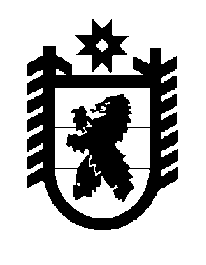 Российская Федерация Республика Карелия    ПРАВИТЕЛЬСТВО РЕСПУБЛИКИ КАРЕЛИЯРАСПОРЯЖЕНИЕот 8 июля 2016 года № 517р-Пг. Петрозаводск Внести в состав Комиссии по рассмотрению вопросов реализации органами исполнительной власти Республики Карелия мер по оптимизации расходов бюджета Республики Карелия, в том числе на оказание услуг государственными учреждениями Республики Карелия (далее – Комиссия), утвержденный      распоряжением   Правительства   Республики      Карелия от 6 апреля 2015 года № 210р-П (Собрание законодательства Республики Карелия, 2015, № 4, ст. 710), с изменениями, внесенными распоряжением Правительства Республики Карелия от 22 декабря 2015 года № 807р-П, изменение, изложив его в следующей редакции:«Утвержденраспоряжением ПравительстваРеспублики Карелияот 6 апреля 2015 года № 210р-ПСоставКомиссии по рассмотрению вопросов реализации органами исполнительной власти Республики Карелия мер по оптимизации расходов бюджета Республики Карелия, в том числе на оказание услуг государственными учреждениями Республики Карелия           ГлаваРеспублики  Карелия                                                              А.П. ХудилайненХудилайнен А.П.-Глава Республики Карелия, председатель Комиссии Тельнов О.В.-Первый заместитель Главы Республики Карелия – Премьер-министр Правительства Республики Карелия, заместитель председателя Комиссии          Члены Комиссии:          Члены Комиссии:          Члены Комиссии:Алексеева С.В.-заместитель Министра финансов Республики Карелия, ответственный секретарь Комиссии Арминен О.К.-Министр экономического развития и промышленности Республики КарелияАхокас И.И.-Министр финансов Республики Карелия Баев В.Г.-заместитель Главы Республики Карелия по региональной политике Косарев Д.Б.-Председатель Государственного комитета Республики Карелия по управлению государственным имуществом и организации закупокЛебедева М.Е.-заместитель Министра финансов Республики Карелия Моисеев А.А.-Руководитель Администрации Главы Республики Карелия Савельев Ю.В.-заместитель Премьер-министра Правительства Республики Карелия Улич В.В.-заместитель Премьер-министра Правительства Республики Карелия Шабанов Ю.А.-Представитель Главы Республики Карелия в Законодательным Собранием Республики Карелия».  